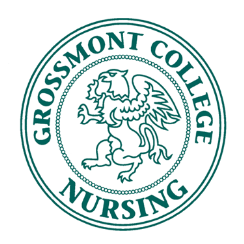 Meeting Start: ~1200Attendance: Current President introduced incoming officers. Community Health Director position will be shared between Veronica Bricio and Riva Pols   Call to Order:						Presenter: Incoming PresidentMoved by: Erin Cafagna   Seconded by: Katherine Rainey 	Approval of Agenda for May 09, 2016			Presenter: Incoming PresidentMoved by: Erin Cafagna Seconded by: Danielle Cruz Approval of Minutes for April 11, 2016    	                        Presenter: Incoming PresidentMoved by: Erin Cafagna Seconded by: Evangeline Cole Announcements					 	Presenters: Judy Medina“Club of The Year” is CNSA.“Outstanding Club Member of the Year” is Teresa Martinez.CNSA also received a $100 donation from ICC.Officer Reports		                          	                    	Presenter: Respective OfficersPresident Ovarian Cancer Alliance of SD Walk, volunteer sign-up: September is ovarian cancer awareness month. The OCA of SD Walk will take place on September 18th from 0800-1200. (Volunteer sign-up sheet was passed around.) Anyone who already has a license (EMT, RN, etc.) is highly encouraged to sign up, as your expertise will be utilized. Simply walking at the event is also an option – you don’t need to participate as a volunteer to contribute. Vice PresidentN/A
TreasurerBalance: $1634.51SecretaryThe San Diego Chapter for the American Assembly of Men in Nursing: is having a special guest speaker, Jay Westbrook, at Griffin Gate tonight (5/9). Free dinner included. Email Professor Brooks for details. Anyone interested in joining SD-AAMN is highly encouraged to do so (females included). Fundraising DirectorN/ABreakthrough to Nursing DirectorVolunteering at the Health Fair: was a success. Suggestion: should have a designated booth next time. Health Fairs will take place more often, possibly once a month (per Juliette in Student Health Services). Membership DirectorN/ACommunications DirectorSuggestion: promote more communication regarding CNSA-related meetings/events; possibly via utilizing Facebook more. Community Health DirectorSave a Heart Day Summary (Danielle): Event was a success, with the exception of the children’s station (nobody showed up). Recommendation: for others/more people to participate in it next time.  Veronica: Voiced desire to collaborate with Activity Director to work together and focus efforts in order to maximize results.  Activities DirectorVoiced desire to take on a “supportive role.”Expressed desire to see CNSA board members being role models for “healthy lifestyles” possibly via scheduling group activities that are more health related (aka not sedentary). Teresa: CNSA-related activities cannot involve alcohol (reminder).   Family Day: will be on Saturday, August 27th 1100-1400. Event will possibly be in collaboration with CVT/RT/OTA.    ICC Representative N/AOpen Forum 								Presenter: Members	Fall 2016 Meeting dates: 9/12, 10/10, 11/7 and 12/5Officers meeting prior to the start of the semester: Day: Saturday, August 20thTime: 1100-1300Place: Casa de Pico (5500 Grossmont Center Dr, La Mesa, CA 91942).                    Misc:  Lab: will be open during the summer Monday-Thursday; email Dan or Pat beforehand.Suggestion: “Like” the CNSA Facebook page (state chapter). State Conference for CNSA: will be October 7th-9th in Visalia. Grossmont’s CNSA chapter helped to pass a resolution on the state level last year (CHO-rich drink vs NPO PreOp). Goal for this year: to pass another resolution; must start working on new resolution over the summer break. (Anyone who participates in writing the resolution is obligated to attend the state conference.)Professor Babini: On Friday, September 16th, there will be a speaker, Marcus Engle (author of “I am here”), who will give an inspirational speech that is focused on the patient’s perspective. This mandatory event will be in place of this year’s annual cultural event.  Adjournment: Moved by: Erin CafagnaSeconded by: Jennell Asprey Meeting Adjourned at: 1241Executive BoardMember S2016Present (Y / N)New Officers F2016Present (Y / N)PresidentTeresa MartinezYErin CafagnaYVice PresidentEvangeline B ColeYChristina StoryYTreasurerLynn JulianoYDaniella CruzYSecretary Erin CafagnaYAndrew ChurchYBoard of DirectorsFundraising DirectorTaylor KennedyYKatherine RaineyYBreakthrough to Nursing  DirectorJeanette SivilaYHeidi BorumYMembership DirectorDanielle WeringaYShehnaz SialYCommunications  DirectorJennell AspreyYStephanie WelchYCommunity Health  DirectorDaniella CruzYVeronica B./Riva P.Y/YActivities DirectorSheila NewtonNNicole SilvaYICC RepresentativeBreanne WashburnNRebecca LunaYAdvisorsJudy Medina YProfessor NgoYProfessor BabiniY